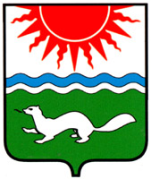 ДУМА СОСЬВИНСКОГО ГОРОДСКОГО ОКРУГАЧетвертый созыв тридцатое заседание  РЕШЕНИЕот 16.06.2011  №  548  						            р.п. СосьваО внесении изменений и дополнений в положение о Думе Сосьвинского городского округа, утвержденное решением Серовской районной Думы от 07.09.2005 № 91 (в ред. решений от 10.11.2005 № 111, от27.03.2009 № 171)В целях приведения положения о Думе Сосьвинского городского округа в соответствие с требованиями Федерального закона от 06.10.2003 № 131-ФЗ «Об общих принципах организации местного самоуправления в Российской Федерации», руководствуясь ст.ст. 22 и 45 Устава Сосьвинского городского округа, Дума Сосьвинского городского округаРЕШИЛА:1. Внести следующие изменения и дополнения в Положение о Думе Сосьвинского городского округа, утвержденное решением Серовской районной Думы от 07.09.2005 № 91  (в ред. решений от 10.11.2005 № 111, от 27.03.2009 № 171):1) дополнить пункт 3 раздела I. Общие положения после слов «в Финансовом управлении» словом «администрации»;2) пункт 2 раздела III. Компетенция Думы изложить в следующей редакции:«2. В исключительной компетенции Думы находятся:1) принятие Устава городского округа и внесение в него изменений;2) утверждение местного бюджета и отчета о его исполнении;3) установление, изменение и отмена местных налогов и сборов в соответствии с законодательством Российской Федерации о налогах и сборах;4) принятие планов и программ развития городского округа, утверждение отчетов об их исполнении;5) определение порядка управления и распоряжения имуществом, находящимся в муниципальной собственности;6) определение порядка принятия решений о создании, реорганизации и ликвидации муниципальных предприятий и муниципальных учреждений, а также об установлении тарифов на услуги муниципальных предприятий и муниципальных учреждений;7) определение порядка участия городского округа в организациях межмуниципального сотрудничества;8) определение порядка материально-технического и организационного обеспечения деятельности органов местного самоуправления;9) контроль за исполнением органами местного самоуправления и должностными лицами местного самоуправления полномочий по решению вопросов местного значения;10) принятие решения об удалении главы муниципального образования в отставку.»;3) в пункте 2 раздела III. Компетенция Думы предложение «Утверждает смету расходов аппарата Думы и штатное расписание.» исключить;4) в пункте 9 раздела IV. Организация работы Думы слово «5-дневный» заменить на «10-дневный»;5) в пункте 11 раздела IV. Организация работы Думы слова «Серовский рабочий» заменить словами «Сосьвинские вести» и приложении к газете «Сосьвинские вести»-«Муниципальный вестник»;6) пункт 5 раздела V. Взаимодействие главы Сосьвинского городского округа и Думы Сосьвинского городского округа исключить;7) в пункте 3 раздела VII. Выборы председателя Думы цифру «22» заменить на «15»;8) подпункт 1.10 пункта 1 раздела VIII. Полномочия председателя Думы изложить в следующей редакции: «1.10. обладает правом приема на работу и увольнения сотрудников Думы;»;9) дополнить подпункт 1.11 пункта 1 раздела VIII. Полномочия председателя Думы после слов «в Финансовом управлении» словом «администрации»;10) дополнить пункт 1 раздела X. Имущество Думы перед словом «Имущество» словом «Недвижимое»;11) дополнить пункт 2 раздела X. Имущество Думы после слов «за ним» словом «недвижимым».2. Организационному отделу аппарата Думы Сосьвинского городского округа (Позднякова Татьяна Петровна), зарегистрировать изменения в положение о Думе Сосьвинского городского округа в органе, осуществляющем государственную регистрацию юридических лиц.   3.  Контроль за исполнением настоящего решения возложить на заместителя председателя Думы Сосьвинского городского округа (Н.Д. Морозков).Глава Сосьвинскогогородского округа 								 А.Е. РычковЛИСТ СОГЛАСОВАНИЯпроекта решенияДумы Сосьвинского городского округаЗаголовок  решения: О внесении изменений и дополнений в положение о Думе Сосьвинского городского округа, утвержденное решением Серовской районной Думы от 07.09.2005 № 91 (в ред. решений от 10.11.2005 № 111, от27.03.2009 № 171)Решение разослать: 01, 22, Сосьвинские вести.Исполнитель, телефон: Позднякова Т.П. главный специалист - юрист организационного отдела аппарата Думы Сосьвинского городского округа        8 (34385) 4-43-70    ________________ /______________                                                                                               ДолжностьФ.И.О.Сроки и результаты согласованияСроки и результаты согласованияСроки и результаты согласованияДолжностьФ.И.О.Дата поступления на согласованиеДата согласованияЗамечания и подписиЗаместитель председателя Думы Сосьвинского городского округа Н.Д. МорозковПредседатель постоянной депутатской комиссии Думы Сосьвинского городского округа по экономике, бюджету, финансам, налогам и использованию природных ресурсов Г.Н. ПечкуроваПредседатель постоянной депутатской комиссии Думы Сосьвинского городского округа по строительству, транспорту, связи, жилищно-коммунальному хозяйству А.И. ГусельниковПредседатель постоянной депутатской комиссии Думы Сосьвинского городского округа по социальным вопросам Т.И. Лушникова